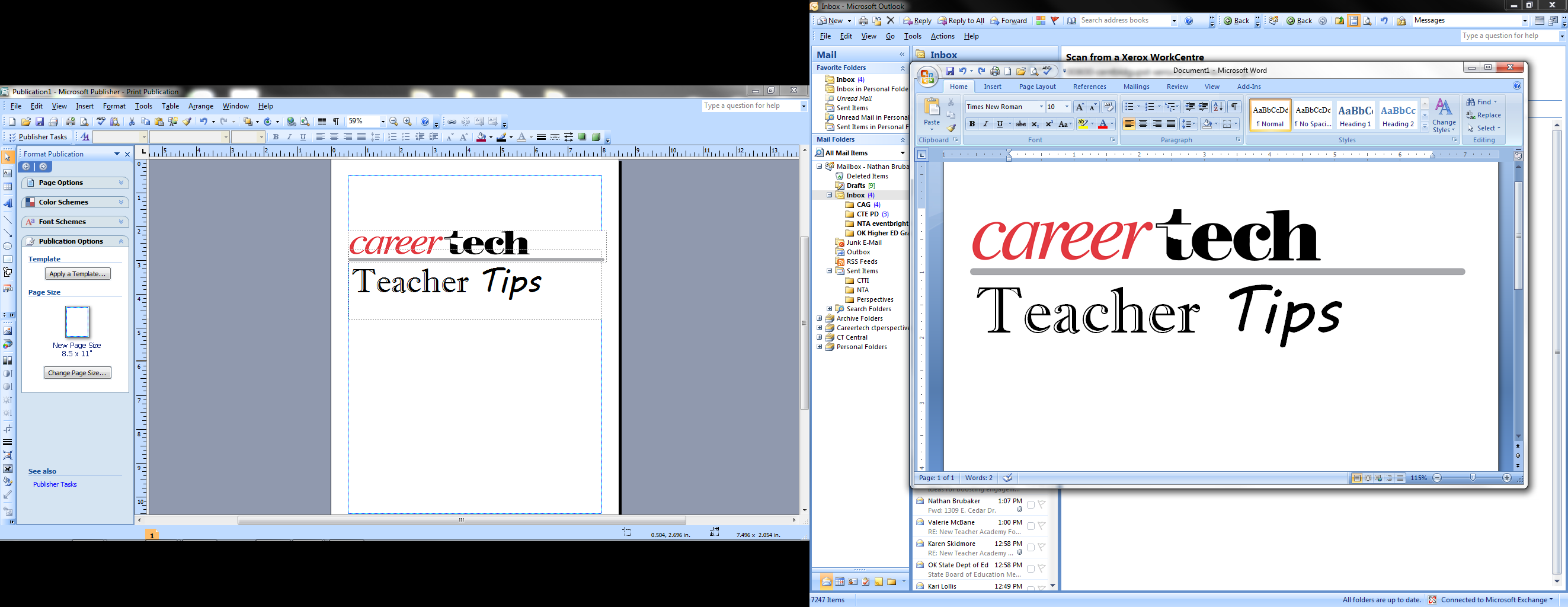 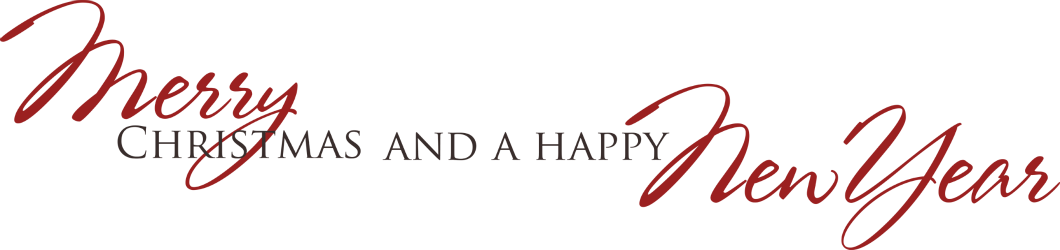 Merry Christmas and Happy New Year!  Remember, all the Teacher Tips are available online at ctYou.org.  If you have not logged into CareerTech’s learning management system, follow the link above and create a user name and password.  Follow the bread crumb trail to locate the course:Home  ► My courses  ► PROFESSIONAL DEVELOPMENT  ► Teacher Tips - N. Brubaker.I am also looking at what you would like to see as topics for the second half of the year.  Please feel free to send me ideas at nathan.brubaker@careertech.ok.gov. There is one more Teacher Academy meeting Jan. 30.   If you have not registered you can still do so at Teacher Academy.  For the new year, here is a challenge video: “I Am Oklahoma Career Tech.”  Watch it and see if you have a student who could be “Oklahoma CareerTech.” Contact Connie Romans with your student success story, and your student could be featured in the next video, saying “I Am Oklahoma CareerTech.” Connie features those stories on the CareerTech web page and in other marketing materials.   Join Teacher Tips after the holidays as we continue to look at how to use rubrics with your students. 